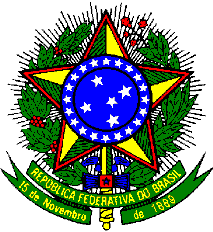 MINISTÉRIO DA EDUCAÇÃOSECRETARIA DE EDUCAÇÃO PROFISSIONAL E TECNOLÓGICAINSTITUTO FEDERAL DE EDUCAÇÃO, CIÊNCIA E TECNOLOGIA DE PERNAMBUCO REITORIAPRÓ-REITORIA DE PESQUISA, PÓS-GRADUAÇÃO E INOVAÇÃOAvenida Professor Luiz Freire, no 500 – Cidade Universitária – Recife – CEP: 50.540-740 (081) 2125-1691- propesq@reitoria.ifpe.edu.brAnuência da GestãoO(A) Diretor(a) Geral do campus , juntamente com o(a) Gestor(a) de Pesquisa  está ciente da submissão do plano de atividades, intitulado: , coordenado por  e que conta com a participação dos servidores , lotados neste campus. Neste sentido, em sendo aprovado pela PROPESQ, somos favoráveis à execução do plano de atividades supracitado, atestando que a disponibilidade dos recursos físicos e humanos são de responsabilidade do pesquisador/orientador._____________, ____ de _________________ de 2016.________________________Diretor(a) Geral________________________Gestor(a) de Pesquisa